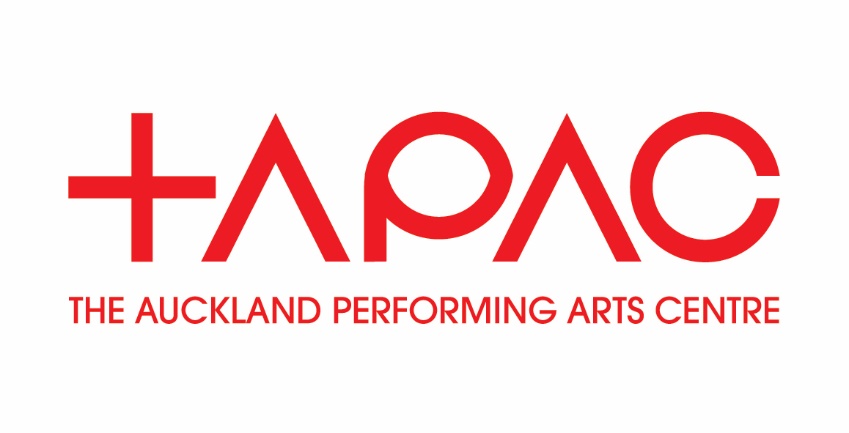 TAPAC FRINGE FESTIVAL 2019 SUBMISSION FORM19 February – 3 March 2019 Submissions close: 23 November 2018. Please remember to attach a copy of the show’s script or outline.Name of Primary Contact:Phone and Email of Primary Contact:Project name:Genre:Brief project description: (50 words)Background of your team and key people: (400 words) Producer, Director, Creator, Choreographer, Designer, PerformersSell us your show: (Max. 300 words)What is the length of your show? (max. 50 minutes)Can you pack in and pack out your show in 20 minutes (for each)?What are your technical requirements and set elements?What are your preferred dates (list 2 options from 19 Feb – 3 March) and length of season?Have you put this show on before and, if so, where?Is your show dependent on any funding? If so, when do you expect to hear whether your funding is approved?Who is the audience for this show?How will you market your show?I confirm this information is correct:Name:Date:Please email the answers to the above questions to community@tapac.org.nz